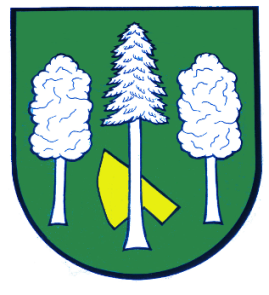 Hlášení ze dne 11. 08. 20231) Soukromý prodejce bude v pátek 11. 08. 2023 od 14:15 do 14:45 hodin u obecního úřadu prodávat čerstvé broskve za 49 Kč/kg, meruňky za 85 Kč/kg, borůvky 199 Kč/kg. Dále nabízí prací gel 5,6 litru za 249 Kč.